    Oakwood Junior School Recruitment Privacy Notice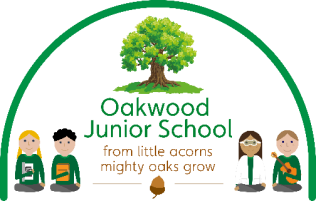 As part of your application to join our school, we will gather and use information relating to you. Information that we hold in relation to individuals is known as their “personal data”. This will include data that we obtain from you directly and data about you that we obtain from other people and organisations. We might also need to continue to hold your personal data for a period of time after the recruitment process, even if you are unsuccessful. Anything that we do with an individual’s personal data is known as “processing”.This document sets out what personal data we will gather and hold about individuals who apply for a position with us, why we process that data, who we share this information with, and your rights in relation to your personal data processed by us.What information do we process during your application process?We may collect, hold, share and otherwise use the following information about you during your application process.Up to, and including, shortlisting stage:Your name and contact details (i.e. address, home and mobile phone numbers, email address);Details of your qualifications, training, experience, duties, employment history (including job titles, salary, relevant dates and working hours), details of driving licence (if relevant for role), membership of professional bodies and interests;Your racial or ethnic origin, sex and sexual orientation, religious or similar beliefs (which you can withhold if you wish and does not form any part of the recruitment process);Information regarding your criminal record (which should only be given under confidential cover);Details of your referees;Whether you are related to any member of our workforce; andDetails of any support or assistance you may need to assist you at the interview because of a disability.Under GDPR the lawful bases we rely on for processing the above information is under Article 6(a), (b), (c) and (e) and for special data under Article 9 (a), (b) and (f).Following shortlisting stage, and prior to making a final decisionInformation about your previous academic and/or employment history, including details of any conduct, grievance or performance issues, appraisals, time and attendance, from references obtained about you from previous employers and/or education providers;*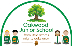 Confirmation of your academic and professional qualifications (including seeing a copy of certificates);*Information via the DBS process which may be regarding your criminal record, stated in criminal records certificates (CRCs) and enhanced criminal records certificates (ECRCs), as well as whether you are barred from working in regulated activity;*Your nationality and immigration status and information from related documents, such as your passport or other identification and immigration information;*Medical check to indicate fitness to work;*A copy of your driving licence (or other appropriate documentation as listed on the Home Office list);*We will check the National College of Teaching and Leadership (“NCTL”) Teachers’ Services about your qualified teaching status, whether you are subject to a prohibition from teaching order and any other relevant checks (for example Section 128 direction for management posts and EEA teacher sanctions);* andEqual opportunities’ monitoring data.You are required (by law or in order to enter into your contract of employment) to provide the categories of information marked (*) above to us to enable us to verify your right to work and suitability for the position. Without providing us with this information, or if the information is not satisfactory, then we will not be able to proceed with any offer of employment.If you are appointed by Oakwood Junior School, some of the information we collect will be included on our Single Central Record. In this scenario, a further privacy notice in relation to data we collect, process, hold and share about you during your time with us, will be issued to you.Where do we get information from about during your application process?Depending on the position that you have applied for, we may collect this information from you, your referees (which will be provided directly by you), your education provider, any relevant professional body, the Disclosure and Barring Service (DBS), NCTL and the Home Office, during the recruitment process.Why do we use this information?We will process your personal data during your application process for the purpose of complying with our legal obligations, carrying out tasks that are in the public interest, and taking the required steps with a view to entering into an employment contract with you.This includes:To assess your suitability for the role you are applying for;To follow protocols before engaging in a contract with you;To check that you are eligible to work in the United Kingdom and/or that you are not prohibited from teaching; andSo that we are able to monitor applications for posts in Oakwood Junior School to ensure that we are fulfilling our obligations under the public sector equality duty as part of the Equality Act 2010.How long will we hold information in relation to your application?We will hold information relating to your application only for as long as necessary. If you are successful, then the duration will depend on the type of information that has been gathered. For further detail please see our Data Protection and Access to Personnel Records Policies.If you are unsuccessful we will hold your personal data only for six months, after which time it is securely deleted.Who will we share information with about your application?We will not share information gathered during your application process with third parties, other than professional advisors such as legal and/or HR professionals.Rights in relation to your personal dataAll individuals have the right to request access to personal data that we hold about them. To make a request for access to their personal data, individuals should contact:Karan Russell, School Business Manager who will contact the Data Controller for the school.Please also refer to our Data Protection Policy for further details on making requests for access to personal data.Individuals also have the right, in certain circumstances, to:Object to the processing of their personal data;Have inaccurate or incomplete personal data about them rectified;Restrict processing of their personal data;Object to the making of decisions about them taken by automated means;Have your data transferred to another organisation; andMake a complaint for damage caused by a breach of their data protection rights.If an individual wants to exercise any of these rights, then they should contact Karan Russell on the contact details above. The law does not oblige the school to comply with all requests. If the school does not intend to comply with the request, then the individual will be notified of the reasons why in writing.ConcernsIf an individual has any concerns about how we are using their personal data then we ask that they contact our Data Controller in the first instance, however an individual can contact the Information Commissioner’s Office should they consider this to be necessary, at https://ico.org.uk/concerns/ContactIf you would like to discuss anything in this privacy notice, please contact Mrs Nicola Duckworth, School Business Manager: sbm@oakwoodj.derby.sch.uk